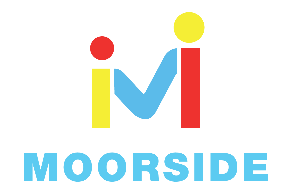 PERSON SPECIFICATIONJOB TITLE: General Teaching AssistantEssential upon appointmentDesirable on appointment (if not attained, development may be provided for successful candidate)KnowledgeAn awareness of child/young person’s development and learning An understanding that children/Young people have differing needs Good understanding of child development and learning processesKnowledge of Behaviour management techniquesKnowledge of Child Protection and Health & Safety policies and procedures Knowledge of inclusive practiceExperienceExperience appropriate to working with children in an learning environmentExperience of working with children diagnosed with ASDQualificationsRelevant NVQ Level 2 qualification or equivalent Relevant NVQ level 3 Appropriate first aid training (Dependent on the schools needs - insert as appropriate)Occupational SkillsGood written and verbal communication skills: able to communicate effectively and clearly and build relationships with a range of staff, children, young people, their families and carersGood reading, writing and numeracy SkillsBasic ICT SkillsPersonal QualitiesDemonstrable interpersonal skills.Ability to work successfully in a team.To work with outside agencies who support the development programme for children with additional needs.ConfidentialityFlexibilityCreativity Other RequirementsEnhanced DBS ClearanceTo be committed to the school’s policies and ethosTo be committed to Continuing Professional DevelopmentMotivation to work with children and young peopleAbility to form and maintain appropriate relationships and personal boundaries with children and young peopleEmotional resilience in working with challenging behaviours and attitudesAbility to use authority and maintaining disciplineAn empathy for equality & diversityThe ability to converse at ease with customers and provide advice in accurate spoken English is essential for the post